             № 13                                                           от «04» марта  2024 годаО предоставлении разрешения на отклонение от предельныхпараметров разрешенного строительства, реконструкции объектакапитального строительства           В соответствии с Федеральным Законом от 06.10.2003 г.  № 131- ФЗ "Об общих принципах организации местного самоуправления в Российской Федерации ",  Федеральным законом от 29.12.2004 г. № 191-ФЗ  «О введении в действие Градостроительного кодекса Российской Федерации, Уставом Верх-Ушнурского сельского поселения Советского муниципального района Республики Марий Эл, Правилами  землепользования  и застройки                 Верх-Ушнурского сельского поселения Советского муниципального района Республики Марий Эл, по результатам общественных  обсуждений  от 27.02.2024 года Верх-Ушнурская    сельская   администрация Советского муниципального района Республики Марий Эл                                                    п о с т а н о в л я е т :Разрешить отклонение от предельных параметров разрешенного строительства, реконструкции объекта капитального строительства на земельном участке с кадастровым номером  12:08:0560101:33, площадью 3400 кв.м., расположенного по адресу: Республика Марий Эл, Советский район,    д. Колокуда, ул. Колокуда, д. 50 в части уменьшения минимального отступа с северо-восточной стороны земельного участка до 4,0 м.п.,  Настоящее постановление обнародовать, а также разместить в информационно-телекоммуникационной сети    «Интернет» официальный интернет-портал Республики  Марий Эл (адрес доступа: mari-el.gov.ru).                      3. Контроль за исполнением настоящего постановления оставляю за собой.      Глава Верх-Ушнурской   сельской  администрации                                           В. Г. Ельмекеев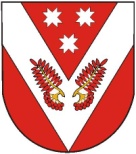 РОССИЙ ФЕДЕРАЦИЙМАРИЙ ЭЛ РЕСПУБЛИКЫСЕСОВЕТСКИЙ МУНИЦИПАЛ РАЙОНЫН УШНУР ЯЛ КУНДЕМАДМИНИСТРАЦИЙЖЕРОССИЙ ФЕДЕРАЦИЙМАРИЙ ЭЛ РЕСПУБЛИКЫСЕСОВЕТСКИЙ МУНИЦИПАЛ РАЙОНЫН УШНУР ЯЛ КУНДЕМАДМИНИСТРАЦИЙЖЕРОССИЙСКАЯ ФЕДЕРАЦИЯРЕСПУБЛИКА МАРИЙ ЭЛСОВЕТСКИЙ МУНИЦИПАЛЬНЫЙ РАЙОН ВЕРХ-УШНУРСКАЯСЕЛЬСКАЯ АДМИНИСТРАЦИЯРОССИЙСКАЯ ФЕДЕРАЦИЯРЕСПУБЛИКА МАРИЙ ЭЛСОВЕТСКИЙ МУНИЦИПАЛЬНЫЙ РАЙОН ВЕРХ-УШНУРСКАЯСЕЛЬСКАЯ АДМИНИСТРАЦИЯПУНЧАЛПУНЧАЛПОСТАНОВЛЕНИЕПОСТАНОВЛЕНИЕ